Acceso (acceso.ku.edu)Unidad 1, AlmanaqueLos anuncios ... atrayendo al cliente latinoBuzz Image: BUD LIGHT commercialsEsto es tomabilidad.¿Toma qué?La tomabilidad de Bud Light. Mira: cuando hace calor necesitas algo que te refresque. Pero también necesitas que sea suave. Bud Light te da ambas, para que cuando estás fuera la diversión siempre te llegue. Esto es tomabilidad. (voz del narrador) Bud Light. Siempre refrescante, siempre fácil de tomar. La diferencia es tomabilidad. La tomabilidad de Bud Light es lo máximo.  ¿La qué?La tomabilidad. Mira, tienes no pesada, no te llena, refrescante, y suave. Las mezclas muy bien, añades un poco de diversión y obtienes un sabor impresionante. Eso es tomabilidad. (voz del narrador) Bud Light. Siempre refrescante, siempre fácil de tomar. La diferencia es tomabilidad.Ya regresé… (lamentos generales)(suspiro) Amo la tomabilidad¿La qué?La tomabilidad de Bud Light. Mira, unas cervezas son muy pesadas, y pueden arruinar la diversión. Pero Bud Light no es pesada y nunca te falla, tiene el sabor ideal que a todos nos gustan (en el fondo, “hola chicas, bienvenidas”).(voz del narrador) Bud Light. Siempre refrescante, siempre fácil de tomar. La diferencia es tomabilidad.This work is licensed under a 
Creative Commons Attribution-NonCommercial 4.0 International License.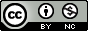 